13th International Conference on Superplasticity in Advanced Materials (ICSAM 2018)August 19-22, 2018 St. Petersburg, Russia 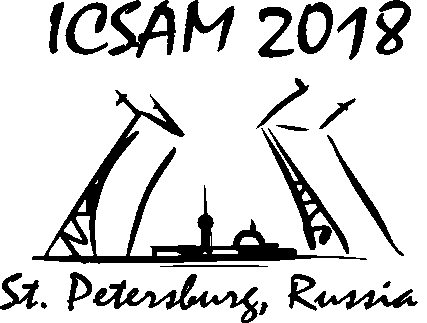 Venue:Hotel Holiday Inn Moskovskye Vorota, Moskovskiy prospect, 97А, Saint-Petersburg, 196084, Russia.  BOOKING FORMPlease, fill the application FORM and send it to Igor Chernov by fax:  +7 812 448 71 30 or e-mail (Igor.Chernov@hi-spb.com) not later than 31st of May.More detailed information: e-mail:  ICSAM@bsu.edu.ru,Conference Coordinator – Marina Tikhonovafor Russian participants Информация о размещении в гостинице для участников13-я Международная конференция по сверхпластичности в современных материалах (ICSAM 2018) 19-22 августа 2018 г. Санкт-Петербург, Россия Место проведения конференции:Конференц-залы «Петров-Водкин», «Дейнека» гостиницы Холидей Инн Московские Ворота Адрес: Санкт-Петербург, Московский пр., д. 97, литер А, ст. метро «Московские ворота»ЗАЯВКА НА БРОНИРОВАНИЕ   ГОСТИНИЦЫЗаполненную форму просим Вас направить не позднее 31 мая 2018 г. в гостиницу:  Tел: (812) 448-20-61, Факс: (812) 448-71-30, e-mail: Igor.Chernov@hi-spb.com Контактное лицо: Чернов ИгорьБолее подробную информацию о Конференции Вы можете получить в оргкомитете:Тел./факс: +7 4722 585717  e-mail:  ICSAM@bsu.edu.ru,Координатор конференции Тихонова Марина Сергеевна1.First name Last name, Phone / Fax:e-mail:1._____________________________________________________________________________2._____________________________________________________________________________2.Arrival date«___» _________ 20173.Check-in time of arrival at the hotel ○ Check-in time is 15:00○ Early check-in before 15:00 is paid in the amount of 100% of the cost of the previous day of stay.4.Departure date«__» __________ 20175.Check-out time of arrival at the hotel○ check-out time is 12:00 (noon)○ Early check-out before 12:00 is paid in the amount of 100% of the cost of the previous day of stay.6.Room categoryHotel offers special discount* for ICSAM 2018 participants.○SINGLE 7200 RUR (Price includes: VAT, buffet breakfast)○DOUBLE 7800 RUR (Price includes: VAT, buffet breakfast)  7.○ Migration fee for foreigners or stateless citizens, staying at the hotel is 180 RUR per person. YES/NO○ Migration fee for foreigners or stateless citizens, staying at the hotel is 180 RUR per person. YES/NO8.Payment method ○ Cash○ by credit card No. ___________________________________ the validity period is "___" 20__.○ bank transfer (please be sure to fill in the details of the organization-payer)Booking can be canceled without penalty 7 days before the arrival date.In case of cancellation of the reservation later than the above-mentioned date, 100% of the cost of the first night of the stay will be charged.1.Имя Фамилия, Номер телефона и E-Mail1.___________________________________________________________________________2.___________________________________________________________________________2.Заезд«___» _________ 2017г.3.Время прибытия в гостиницу○ Стандартное время заезда  15:00○ Гарантированный ранний заезд до 15:00 оплачивается в размере 100 % стоимости предыдущих суток проживания.4.Выезд«__» __________ 2017 г.5.Время выезда из гостиницы○ Стандартное время выезда  12:00○ Гарантированный поздний выезд после 12:00 оплачивается в размере 100 % стоимости следующих суток проживания.6.Категория номераЛьготный тариф за Стандартный номер в сутки (ТОЛЬКО ДЛЯ УЧАСТНИКОВ КОНФЕРЕНЦИИ)○Одноместный 7200 рублей (вкл завтрак и НДС)○Двухместный 7800 рублей (вкл завтрак и НДС)  7.○Регистрационный сбор для  иностранных граждан  180 рублей с человека  ДА/НЕТ○Регистрационный сбор для  иностранных граждан  180 рублей с человека  ДА/НЕТ8.Форма оплаты○ наличными○ кредитной картой №___________________________________срок дейст «___» 20__г.○ безналичный (просьба обязательно заполнить реквизиты организации-плательщика)Бронирование может быть отменено без штрафа  за 7 дней до даты заездаВ случае отмены бронирования позднее указанной выше даты будут начислены штрафные санкции в размере 100% стоимости первой ночи пребывания в отеле.